Vi bygger Nacka för framtiden– Öppenhet och mångfald när Nacka växer –Majoritetspartiernas politiska plattform för 2015-2018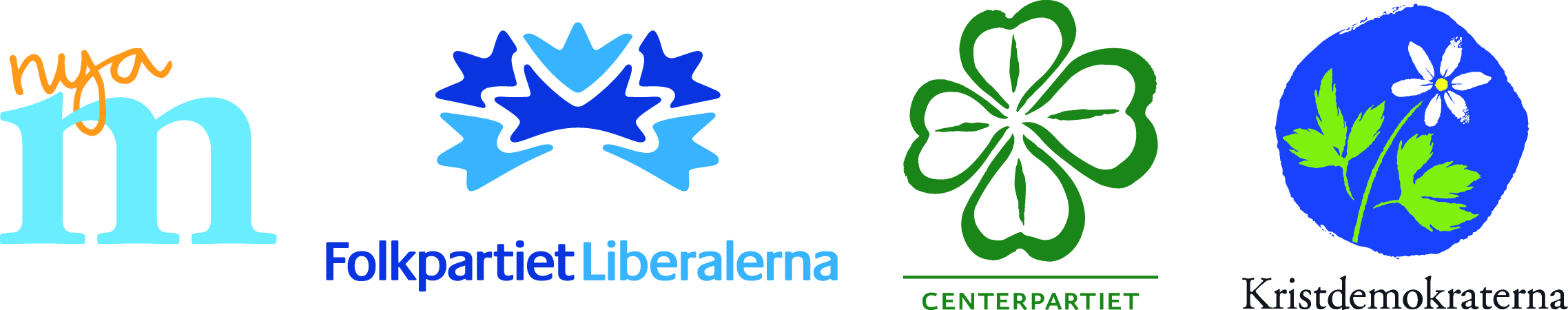 Majoritetsprogram 2014-2018Vi fyra Allianspartier har beslutat att samverka för att fortsätta leda Nacka. Vi ska föra en tydlig borgerlig politik för hela Nacka med fokus på ökat bostadsbyggande, bättre framkomlighet, fler jobb, hög kvalitet i välfärden och god miljö. 1. ALLIANSENS VÄRDERINGAR OCH VISIONERVåra grundläggande idéer och värderingar bygger på respekt för individen, människors lika värde och originalitet. Utgångspunkten när vi formar samhället är en tro på varje människa och på människans förmåga och vilja att ta ansvar för sig själv, sina nära och för samhället. Människor ska ha större makt över sin egen vardag och livssituation. Vi ska vårda och utveckla Nackas unika valfrihetsmodeller. Vi sätter individen och familjen i centrum. Vi vill se ett Nacka där alla får utrymme att växa. Varje människa ska komma till sin rätt och kunna förverkliga just sina idéer om hur man vill leva sitt liv i Nacka. Nya människor och företag ska välkomnas.  Trycket på Nacka att växa är stort. Detta är i grunden oerhört positivt, eftersom det bottnar i framtidstro och optimism och skapar nya värden. Alliansen bejakar denna utveckling, men ser självklart också de utmaningar detta medför, t ex när det gäller framkomlighet, tryck på naturen och att kunna rekrytera kompetenta medarbetare till olika välfärdstjänster. Men fördelarna överväger. Vi vill se en stark, grön och långsiktigt hållbar tillväxt i Nacka. Tillväxt är en nödvändig förutsättning för att kunna bryta arbetslöshet och utanförskap och samtidigt förbättra miljön. Tillväxt ger de nya jobb som behövs, vilket i sin tur ger ekonomiskt utrymme för både individer och samhälle. Fler invånare ger också förutsättningar för bättre service, t ex i form av större underlag för handel i våra lokala centra och kollektivtrafik. Och det är bra att vi blir fler skattebetalare i Nacka, som delar på gemensamma kostnader. Miljö och natur ska värnas när Nacka växer. Minst halva Nacka ska vara grönt. Ekonomisk välfärd är dock inte allt. För att vi ska må bra måste både yttre och inre värden få plats. Även detta perspektiv måste finnas med i de politiska besluten, i en tid av konsumtion och materiellt fokus. En förutsättning för ett medmänskligt och tryggt samhälle är att människor bryr sig om varandra. Vi vill stärka civilsamhället och enskildas engagemang. Nacka kommun ska inte ha monopol på att hjälpa människor som behöver stöd. Tvärtom, vi är övertygade om att samhället blir bättre när enskilda människor, samfund, föreningar och näringsliv finnas med i detta arbete. 1.1 Ett Nacka för alla Alliansen står för ett tolerant och öppet samhälle där vi tror att alla människor behövs och kan bidra. Vi accepterar ingen form av diskriminering, utan vill aktivt motverka nedvärdering av människor på grund av deras kön, ålder, religion, etnicitet, sexuella läggning, könsidentitet, funktionsnedsättning eller sociala problematik. Att vi människor är olika är en tillgång som berikar vårt samhälle. Ett generöst och välkomnande flyktingmottagande är självklart för oss. Jobb och utbildning är nyckelfaktorer för en lyckosam integration. Kommunens vision om Öppenhet och Mångfald är uttryck för en politik som vänder sig till alla. Nacka ska vara en jämställd kommun där män och kvinnor har samma möjligheter – i skolan, i föreningslivet och arbetslivet. Kommunen ska arbeta med att skapa tryggare miljöer och motarbeta våld i nära relationer och vara ett föredöme som arbetsgivare. Vi ska fortsätta stödja kvinno- och brottsofferjourerna. I syfte att intensifiera arbetet med dessa frågor inrättas en parlamentarisk mångfaldskommitté. 1.2 Styrningen blir tydligareKontinuitet i den grundläggande styrningen ska kombineras med ständig förnyelse av formerna för att uppnå målen. Kommunens vision om ”Öppenhet och Mångfald” ligger fast, liksom den grundläggande värderingen ”Respekt för människors kunskap och egen förmåga, samt för deras vilja att ta ansvar”. Till detta läggs ambitionen att ”Nacka ska vara bäst på att vara kommun”. Innebörden i detta är att kommunens breda och mångfacetterade verksamhet vara bland de tio procent bästa i landet i olika mätningar. Vi tror på en styrmodell som bygger på tillit till verksamheten och där stort ansvar och mycket befogenheter finns lokalt. Där bör man avgöra hur de tillgängliga resurserna bäst används. Nacka tillämpar sedan länge, med framgång, lokalt resultatansvar på enheterna med överföring av över- och underskott, internhyror och internpriser. De principerna behålls. En tydlig och god kommunikation och dialog är strategiskt viktigt när Nacka växer. Visionsarbetet kring Nacka stad och projektet ”Konsten att bygga stad” syftar till att skapa delaktighet och engagemang bland medborgare och företag för kommunens utveckling. Det arbetet ska fortsätta. Övrigt kommunikationsarbete, inte minst kring stora infrastrukturprojekt som berör Nackaborna och vår framkomlighet (t ex Slussenombyggnaden, Östlig förbindelse och en ny Skurubro), ska förstärkas. Vi strävar efter att kontinuerligt utveckla dialogen mellan medborgare och kommun och vi vill pröva nya former för medborgarinflytande, t ex i stadsplaneringen och i utvecklingen av de lokala centrumområdena.Under 2015 förbättras styrningen i kommunen. De övergripande målen ska bli tydligare och enklare för att få större styrverkan och bättre möta de utmaningar som ligger framför oss. De ekonomiska målen anpassas till den nya situationen med kraftigare tillväxt. Vi vill se tydligare mål för stadsbyggnadsprocessen, exploateringsverksamheten och fastighetsfrågorna där både tidsaspekter och ekonomi finns med. Ägardirektiv tas fram till bolag och verksamheter. En ny nämndorganisation, som syftar till att underlätta genomförandet av de politiska målen i majoritetsprogrammet, införs.Råden för samverkan och dialog mellan politiken, intresseorganisationer och Nackasamhället kopplas tydligare till kommunstyrelsen och ansvarig nämnd genom att de politiska representanterna utses inom respektive styrelse/nämnd. Nacka ska vara en smart, öppen och enkel kommun. Servicen till och bemötande av medborgare och företag ska vara snabb och korrekt. Vi vill se fortsatt digitalisering med fler e-tjänster där man kan följa sina ärenden på nätet (t ex ansökan om bygglov och serveringstillstånd). 1.3 Attraktiv arbetsgivareNacka ska vara en attraktiv arbetsgivare. Det finns stora utmaningar att samtidigt klara generationsskifte och en kraftig utbyggnad av såväl välfärdsverksamheterna som de verksamheter som utvecklar vårt territorium, vilket fordrar aktiva och målmedvetna insatser för att rekrytera, behålla och utveckla kompetenta medarbetare. Vi slår vakt om dagens organisation, som tydligt betonar tilliten till de professionella medarbetarna. Ansvar och befogenheter ska, så långt det är effektivt möjligt, finnas i verksamheten, nära både medarbetare och medborgare. Vi vill inte detaljreglera hur medarbetarna ska prioritera eller utföra sina uppgifter för att bäst nå målen. Cheferna ska ha ett stort och tydligt mandat för att kunna utveckla sin verksamhet. Vi vill att Nacka ska vara en förebild när det gäller att utveckla ett hållbart medarbetarengagemang. Friska och engagerade medarbetare som fokuserar på målen gör ett bättre jobb, vilket leder till hög kvalitet och kundnytta och samtidigt god ekonomi i verksamheten. En av de viktigaste faktorerna för att medarbetarna ska trivas är att man har en bra chef, som motiverar och får medarbetarna att gå i takt åt samma håll. Även av detta skäl är det viktigt med stor lokal frihet att fatta beslut. Individuell och differentierad lönesättning är viktigt för att förstärka en god kvalitetsutveckling. Det enskilda engagemang som medarbetarna visar ska återspeglas i lön och kompetensutveckling. Lönekartläggningar ska genomföras regelbundet och osakliga löneskillnader motarbetas. Kompetens beträffande jämställdhet, jämlikhet, mångfald och HBTQ-frågor ska genomsyra hela organisationen, liksom vad barnperspektivet innebär. Som arbetsgivare ska Nacka också vara ett föredöme i att tillhandahålla praktikplatser för elever i gymnasiet, personer som studerar SFI eller har insatser via kommunens jobbpeng. Vi vill även se ett aktivt engagemang för de nya yrkesintroduktions-anställningarna (YA-jobben), som öppnar för ungdomar att ”lära sig jobbet på jobbet”. 2. EKONOMI OCH JOBBOrdning och reda i ekonomin är grunden för en ansvarsfull politik. De ambitioner vi uttrycker i detta majoritetsprogram måste alltid ställas mot det ekonomiska utrymmet. Den ekonomiska politiken ska föras med långsiktigt perspektiv och så att skattehöjningar undviks.Om det går bra för Nacka och Sverige – om fler jobbar, klarar sin egen försörjning och betalar skatt – så ökar skatteintäkterna i Nacka. Hög prioritet måste därför ges åt att höja tillväxten, så att det skapas nya resurser för välfärden. När ekonomiskt utrymme finns vill vi prioritera fortsatta satsningar på att skapa världens bästa skola, att säkra kvaliteten i omsorgen och åtgärder för att nå de lokala miljömålen. De största hoten mot kommunens ekonomi som vi nu kan se är dels en ekonomisk politik i landet som gör det mindre lönsamt att arbeta och mer lönsamt att leva på bidrag, dels förändringar av skatteutjämningssystemet i en riktning som straffar tillväxt. Om skatteutjämningen skärps, i enlighet med vad S, V och MP föreslagit i riksdagen under 2014, så står Nacka inför mycket stora ekonomiska påfrestningar. Men det finns också andra hot mot ekonomin; segregation, utanförskap och en känsla av tomhet, trots ekonomisk rikedom. Detta kan tudela samhället, med mycket höga kostnader som följd. 2.1 Ekonomi i balans kräver utrymme och prioriteringarNacka befinner sig nu i ett läge med mycket stark expansion. I ett långsiktigt perspektiv är detta ekonomiskt fördelaktigt. Vi blir fler invånare och fler skattebetalare som delar på gemensamma kostnader. Samtidigt medför tillväxten behov av stora investeringar i infrastrukturen innan alla de nya medborgarna flyttat in, t ex utbyggd tunnelbana, överdäckning av Värmdöleden och ny bussterminal vid Forum. Under 2015 ska de ekonomiska målen ses över för att bättre spegla denna situation. Nacka ska ha en aktiv finansförvaltning. Övergång till certifikat och obligationer har sänkt räntekostnaderna avsevärt. Ytterligare åtgärder behövs för att låneskulden ska hållas på en nivå som är långsiktigt hållbar. Det fordrar samarbete med andra parter om angelägna investeringar samt försäljningar. Vi vill även pröva sk gröna obligationer vid framtida lånebehov. Varje skattekrona ska användas så effektivt och ändamålsenligt att medborgarna känner att de får större värde för pengarna på detta sätt än om de skulle ha använt dem själva. Det kräver kontinuerliga insatser för att mäta effektiviteten i kommunens insatser i jämförelse med andra kommuners och vidta åtgärder så att Nacka tillhör de mest effektiva. Det kräver också ständiga prioriteringar av vad som är kommunala kärnuppgifter. För oss är det självklart att kommunen som helhet, nämnderna och verksamheterna ska ha balans i sin ekonomi. Den budget som är beslutad ska hållas och vid risk för överskridanden ska åtgärder omedelbart vidtas. Vi vill se en ökad affärsmässighet i kommunens agerande och det gäller både inom de verksamheter som drivs i kommunal regi och i kommande exploateringar. Nacka ska fortsätta ha låg skatt. Det främjar tillväxten, men är framför allt viktigt för att ge medborgare med små marginaler större ekonomisk frihet. Det ska alltid löna sig att jobba. Vi vill också att våra medborgare och företag genom sitt eget agerande ska kunna påverka avgifterna för t ex förskola, sophämtning, och livsmedelstillsyn. Kommunens fastighetsförvaltning har förbättrats de senaste åren. Genom att höja hyrorna och samtidigt tillföra verksamheterna pengar för att klara detta, så är ekonomin nu i balans och det finns större utrymme för löpande underhåll av lokalerna. En fastighetsstrategi arbetas nu fram, där principer för ägande och förvaltning klargörs. Vi vill ha en aktiv fastighetspolitik där både köp och försäljningar kan vara aktuella. Det är bra att få in konkurrens på fastighetsmarknaden. Konkurrens och konkurrensneutralitet mellan olika aktörer är viktiga styrprinciper i Nacka. Kommunen ska inte tillföra extra pengar till de kommunala verksamheterna i form av att underskott regelmässigt skrivs av. Det kan endast ske i undantagsfall och när det finns särskilda skäl (t ex om en verksamhet läggs ned) För att skapa likvärdiga ekonomiska villkor mellan kommunala och privata utförare inom välfärdssektorn så kompenseras de privata aktörerna för sina momskostnader. Detta har hittills hanterats olika av olika nämnder. För att skapa ett enhetligt förhållningssätt övergår vi från 2015 till att de checkbelopp (skolpeng, jobbpeng, hemtjänstcheck etc) som kommunfullmäktige fastställer är exklusive momskompensation. Därutöver tillförs de privata aktörerna kompensation för momskostnaderna som motsvarar det statsbidrag som kommunen kan återsöka, vilket för närvarande är 6%. 2.2 Företagande och jobb är grunden för välfärdJobb och företagande är grunden för vår välfärd och för att människor ska känna sig delaktiga i samhället. Vårt mål är att 10 000 nya jobb eller arbetsplatser ska skapas på västra Sicklaön fram till år 2030 samt ytterligare ett antal tusen i övriga kommundelar. Detta kräver att Nacka har ett av landets bästa klimat att starta och driva företag i. Under 2015 ska en näringslivsstrategi utarbetas. Den ska visa på vilka de strategiska faktorerna är för att företag ska etablera sig och växa i Nacka och hur kommunen på bästa sätt kan bidra. Ett område där kommunen har en direkt påverkan är vid myndighetsutövning, t ex vad gäller bygglov, serveringstillstånd och livsmedelstillsyn. Den ska vara snabb, enkel och korrekt och utgå från värderingen att vi tror på människor. Tillgång till kompetent arbetskraft samt framkomlighet, kommunikationer och tillgång till bredband är andra viktiga frågor där kommunen kan och ska underlätta för företagen. Vi vill även att kommunen fortsätter ge stöd till nyföretagande och innovationer. Kommunen ska bidra till att verksamhetsområden/företagsbyar finns i alla kommundelar. Med fler jobb och större dagbefolkning ökar dessutom underlaget för våra lokala centra.  Nackas jobbpeng bidrar till att arbetslösa som har försörjningsstöd erbjuds aktiva insatser för att snabbt komma i egen försörjning. Jobbpengen förändras något under 2015 för att öka träffsäkerheten i insatserna och underlätta administrationen. Utfallet ska följas noga. Vi vill att Nacka ska vara pilotkommun för samverkan med Arbetsförmedlingen när det gäller gemensamt utbud av jobbskapande insatser. Inom ramen för samordningsförbundet Välfärd i Nacka ska ytterligare insatser göras för att enskilda inte kommer i kläm mellan olika myndigheter, utan i stället får snabb hjälp. För att förstärka genomslaget av detta överförs ansvaret för försörjningsstöd till Arbets- och företagsnämnden med målet att fler ska klara sin försörjning själva. Många företag vill vara en tydlig del av det lokala samhället och göra en samhällsinsats, t ex hjälpa till med praktikplatser och sommarjobb. Kommunen ska göra det enkelt för företagen att kunna bidra.  Kommunen är en stor upphandlare och finansiär av varor av tjänster. Genom kundval och smarta upphandlingar ska vi underlätta för små och medelstora lokala företag att lägga anbud. 2.3 Nacka berikas av mångfaldNacka berikas av att människor med olika bakgrund bor här. 17 000 av våra invånare är födda utomlands och de allra flesta är väl etablerade i det svenska samhället. 2 000 av Nackaborna har bott i Sverige högst 2 år, många av dem behöver hjälp med språk och jobb. Vissa är nyanlända flyktingar som kommunen har avtal med Migrationsverket om att ta emot och där kommunen ställer upp med stora insatser. Ett generöst och välkomnande flyktingmottagande är självklart för oss. Vi ser jobb och utbildning som nyckelfaktorer för en lyckosam integration och dit kommunens insatser ska koncentreras. Arbets- och företagsnämnden får ett samlat ansvar för flyktingmottagandet och att samordna integrationsinsatserna i kommunen. Målen för verksamheten ses över. Bristen på bostäder är den trånga sektorn i Nacka och övriga Stockholmsregionen. Vi är beredda att pröva olika tillfälliga boendelösningar för att kunna öka flyktingmottagandet. 3. UTVECKLA TERRITORIET NACKAVi Allianspartier fick förtroende i valet för att öka takten i bostadsbyggandet. Vi har en genomtänkt strategi för hur vi vill utveckla Nacka och samtidigt bevara unika miljöer och grönområden. De nya bostäderna ska främst tillkomma genom förtätning på västra Sicklaön och i centrala lägen i övriga kommundelar så att naturområden samtidigt bevaras. Planeringen ska ske i samspel med medborgarna, dialog och förankring är viktigt. Vi eftersträvar ett brett politiskt samförstånd om detta. Det finns också stor uppslutning bakom både översiktsplanen från 2012 och tunnelbaneavtalet från 2014, vilket förpliktigar. 3.1 Hela Nacka ska utvecklasVästra Sicklaön ska utvecklas till en tät och blandad stad (”Nacka stad”), i enlighet med de beslut som redan fattats om vision för staden i Nacka. Vi vill se en stad där alla får plats och utrymme, en vänlig stad som är nära och nyskapande. Gestaltning, arkitektur, torgytor, mötesplatser, kultur och konst, motionsmöjligheter, lekplatser, arbetsplatser, handel och restauranger är viktiga inslag för att skapa en attraktiv och barnvänlig stad. Planeringen för detta ska se sammanhållet så att även arbetsplatser, skolor, idrottsanläggningar etc får sin naturliga plats. Markanvisningar ska bidra till att skapa variation så att helheten blir en spännande sammanhållen stadsstruktur med kvartersbebyggelse.Även övriga kommundelar ska utvecklas. Vi vill se en förtätning runt de lokala centrumen Ektorp, Fisksätra, Orminge, Saltsjöbaden och Älta. Det ger underlag för bättre service och handel och är en förutsättning för att de lokala centrumen ska vara levande mötesplatser. Villaområdena ska få behålla sina olika karaktärer och särarter. Det är mycket angeläget att öka tempot i både planering och byggande. Detaljplaner som omfattar minst 5 000 bostäder på västra Sicklaön och 2 000 i övriga kommundelar ska ha beslutats till och med år 2017. Handläggningstider, både i planskedet och för bygglov, ska förkortas. En blandning av bostäder vad gäller upplåtelseform, storlek och gestaltning ska eftersträvas. Vi behöver både stora och små lägenheter, studentbostäder, seniorboenden och prisvärda bostadsrätter. Vår ambition är att en tredjedel av de tillkommande bostäderna fram till 2030 ska vara hyresrätter. I avtal om markanvisningar och exploateringar ska vi säkra behovet av sociala kontrakt. Vi behöver inget kommunalt bostadsbolag eftersom behoven bättre tillgodoses på andra sätt. Vi har ofta omväxlande väderförhållanden på våra breddgrader, vilket medför en blåsig vädertyp. Detta måste beaktas när Nacka stad byggs ut och våra lokala centra förnyas, så att onödiga blåshål och vindtunnlar undviks, eftersom det skapar otrivsel och motverkar stadslivet. Förnyelseplaneringen i sommarstugeområdena går mot sitt slut. Under mandatperioden ska alla detaljplaner vara klara. Vi är, som hittills, öppna för att behålla enskilda vägar om de boende efterfrågar det. Gatukostnadsavgifter ska tas ut enligt de fastställda principerna. Standarden på vägarna ska utformas i dialog med de boende. Strategiska frågor som måste lösas under mandatperioden är om Värmdöleden ska överdäckas mellan Nacka Forum och Nacka Strand eller en längre sträcka och hur det ska finansieras samt var nya bussterminalen vid Nacka Forum och tunnelbaneuppgångarna ska ligga. 3.2 Förädla det gröna och det blå Nacka ska växa i harmoni med de gröna och blå värdena som gör Nacka så attraktivt, dvs med beaktande av natur och vatten. Vi vill se ett miljövänligt, energieffektivt och hållbart stadsbyggande där naturens egna reningsprocesser tas tillvara, t ex genom gröna tak, våtmarker för dagvattenrening och träd för luftrening. Kommunens miljö- och klimatambitioner när vi bygger stad ska samlas i ett gemensamt dokument. Det handlar om grönytefaktor vid markanvisningar, riktlinjer för hållbart byggande, energieffektivisering, parkeringsstrategi, ekosystemtjänster, cykelstrategi mm. Kommunstyrelsens stadsutvecklingsutskott samordnar detta. Arbetet med klimatstrategin och de lokala miljömålen fortsätter enligt de riktlinjer som kommunfullmäktige lade fast i juni 2014. En parlamentarisk miljömålskommitté inrättas för att påskynda detta arbete. Kommittén får ett tydligt uppdrag att komplettera miljöanalysen, att följa miljösituationen i Nacka vad avser status och utvecklingen över tid av de fastställda nyckeltalen samt relatera dessa till andra kommuners mål, att föreslå strategier för det vidare arbetet, att föreslå nya etappmål samt att stödja nämndernas arbete. Kommittén ska årligen lämna rapport till kommunstyrelsen och i övrigt lämna de förslag till kommunstyrelsen man finner påkallat. Kommittén ska stödjas av stadsledningskontoret. Nacka har många sjöar och vattendrag och en lång kuststräcka. Närheten till vattnet tillhör Nackas styrkor och ska tas tillvara. Det är angeläget att kontakten med vattnet ökar, t ex i form av strandpromenader och att nya bostäder planeras så att de får sjöutsikt. Som skärgårdskommun ska vi värna om och underlätta för båtlivet, bl a genom att tillåta nya båtplatser och möjliggöra för miljöanläggningar med båtbottentvättar och mottagning av latrin och avfall. Ett särskilt program för vattenvård och sjörestaurering ska tas fram. En av de viktigaste åtgärderna är att påskynda utbyggnaden av kommunalt VA och få en effektiv dagvattenrening.Minst halva Nacka ska vara grönt i form av naturreservat, parker och andra grönområden. De fyller en viktig funktion för människors livskvalitet, rekreation och hälsa och för att värna den biologiska mångfalden. Reservatsbildning pågår för Skuruparken, Baggenstäket, Svärdsö, Ryssbergen och Rensättra. Dessa ska slutföras snarast möjligt. Ytterligare reservat efter dessa planeras för närvarande inte. Föreskrifterna ska ske så att inskränkningar i allemansrätten minimeras och ett aktivt friluftsliv stimuleras.  Ansvaret för skötseln av kommunens natur och parker samlas i en ny Natur- och trafiknämnd från 2015, varvid Naturreservatsnämnden läggs ned. Särskilda styrdokument för de stora reservaten Nyckelviken och Velamsund, där också publik verksamhet bedrivs, ska tas fram för att tydliggöra hur vi vill utveckla dessa områden och där olika intressekonflikter kan avgöras. Nacka ska vårda sitt territorium. Ute ska det vara rent, snyggt och inbjudande med trevliga planteringar. För att skapa trygga miljöer, särskilt vid stora kollektivtrafiklägen, måste man arbeta aktivt med belysning och stadsplanering. Klotter både förfular områden och skapar en känsla av otrygghet och ska därför motarbetas kraftfullt. Nackaborna ska ha en giftfri vardag. Det gäller i synnerhet barn, som är extra känsliga för olika kemikalier. Mat i förskolan och skolan och barnens arbetsmaterial och leksaker i verksamheten ska vara fria från gifter. Miljökrav ska ställas vid upphandling av mat och material.3.3 Bättre framkomlighetDet ska vara lätt och bekvämt att resa i och till Nacka. Vi vill verka för ett Nacka som hänger ihop genom hållbara kommunikationer, vägar och kollektivtrafik. Det är en extra utmaning när Nacka växer, men tillväxten är också en förutsättning för att det ska vara möjligt att investera i bättre framkomlighet. Nacka ska vara tydlig i kontakter med Trafikverket, Stockholm och Landstinget om att våra invånares framkomlighet måste förbättras. Alliansen i Nacka, Stockholm, landstinget och riksdagen har under gångna två mandatperioden fattat flera beslut som underlättar framkomligheten. Under 2015 påbörjas förlängningen av Tvärbanan till Sickla och Kvarnholmsförbindelsen öppnas för trafik. Saltsjöbanan ska börja en välbehövlig renovering för att öka turtäthet och punktlighet. Under slutet av perioden ska tunnelbanan och den nya Skurubron börja byggas. De är mycket angelägna och förseningar måste undvikas. Slussen är en central punkt för Nacka och Nackaborna, trots att den inte ligger i kommunen. Tusentals Nackabor passerar där varje dag på väg till och från arbete och studier. Slussen är i stort behov av upprustning och Nacka har tidigare enigt ställt sig bakom Stockholms planer på hur omvandling av Slussen ska ske. Det är av yttersta vikt att säkra en bussterminal vid Slussen som är både kapacitetsstark och bekväm. Signaler från Stockholm om en mindre bussterminal och uppskjuten renovering inger stor oro och vi ska därför försöka fördjupa dialogen med Stockholm och påtala de behov som finns och kommer att finnas när Nacka bygger stad och tar ett betydande ansvar för regionens bostadsförsörjning.Slussen måste fungera som knutpunkt såväl under ombyggnadstiden som när ombyggnaden är klar. Vi ska ännu tydligare markera Nackabornas behov av framkomlighet under ombyggnadstiden. Vi är också beredda att medverka till mer pendelbåtstrafik och fler infartsparkeringar för att underlätta. Alliansregeringen avsatte över 2 miljarder kronor till förprojektering för en östlig förbindelse mellan Nacka och Värtahamnen/Ropsten. En sådan skulle bidra till att trafik leds runt innerstaden i stället för rakt igenom. När Norra länken färdigställs är det den östliga förbindelsen som saknas för att sluta ringen runt Stockholm. Den skulle påtagligt förbättra Nackabornas framkomlighet. Nacka ska med högt tempo fortsätta planeringen för östlig förbindelse. Vi noterar att Centerpartiet inte tagit ställning till Österleden. Vi vill underlätta för människor att välja cykel framför bilen och då måste det vara tryggt och smidigt att cykla. Nacka ska ha sammanhängande och säkra cykelstråk. Cykelstrategin, som tagits fram under 2014, ska genomföras med utbyggnad av nya cykelbanor och cykelparkeringsplatser i bra kollektivtrafiklägen. Vi vill få till stånd ett system med lånecyklar i Nacka utan att skattefinansiera verksamheten. Vi är därför beredda att, om nödvändigt, ändra i de riktlinjer som finns för skyltning. I syfte att förbättra framkomlighet och parkeringssituationen på västra Sicklaön införs parkeringsavgifter under 2015. Detta stimulerar också ökat kollektivtrafikresande. Den förbättrade framkomligheten ska självklart även omfatta de som har funktionsnedsättning. 4. UTVECKLA VÄLFÄRDENKommunen har en avgörande roll för att människors vardag ska fungera. Vi vill att de välfärdstjänster som kommunen finansierar ska hålla hög kvalitet och bidra till att både människor och samhället utvecklas. Våra invånare ska i så hög utsträckning som möjligt kunna välja anordnare och påverka servicen. Vi ska uppmuntra ökad mångfald av aktörer för att ännu bättre möta människors olika behov. 4.1 Förskola och skola i världsklassBarn och ungdomar i Nacka ska ha tillgång till världens bästa utbildning, varje dag. Vi vill att alla elever ska kunna lära och utvecklas maximalt utifrån sina egna förutsättningar. Det fordrar stor valfrihet, individualiserad undervisning och rätt stöd i tid, oavsett om eleven är högpresterande, särbegåvad, har språk- eller inlärningssvårigheter eller på annat sätt behöver hjälp för att nå läroplanens mål och sin egen fulla potential.Likvärdighetsgarantin förändras från 2015 i syfte att öka träffsäkerheten i de extra resurser som fördelas vid sidan av skolpengen, så att fler barn och ungdomar når sin fulla potential och får rätt stöd i tid. Förändringen ska följas upp så att den ger avsett resultat. En förutsättning för ett fungerande mottagande av nyanlända elever är att skolorna direkt får ökade resurser så att eleverna snabbt kommer in i undervisningen och lär sig svenska. Skolan ska erbjuda alla elever en trygg och stimulerande lärmiljö och i klassrummen ska det vara lugn och arbetsro. Det innebär att klasserna inte får vara för stora. Särskilt i lågstadiet är det viktigt med små grupper, då eleverna lär sig grunderna i att läsa, skriva och räkna. Vi har nolltolerans mot kränkande behandling och mobbning i och kring skolan. Goda studieresultat är kopplat till att eleverna känner trygghet, att det är ordning och arbetsro på lektionerna men också att de har inflytande över vardagen i skolan. Även regelbunden fysisk aktivitet förbättrar inlärning, visar forskningen, vilket manar till efterföljd i våra skolor. Mer insatser behöver göras för att eleverna ska röra sig mer varje dag. Den mest avgörande faktorn för elevernas lärande är att det finns yrkesskickliga lärare med gedigna ämneskunskaper och förmåga att väcka nyfikenhet och motivera eleverna att lära nytt. Nacka ska vara en attraktiv arbetsgivare så att de bästa vill bli lärare hos oss. Vi vill fortsätta på den inslagna vägen med fler karriärtjänster och där Nacka är löneledande för lärare. Skickliga lärare ska ha bra betalt. Det gäller även förskolan. Vår prioritering är kompetenta lärare. En annan viktig faktor för lärandet är elevernas tid med sina lärare. Vi ser gärna reformer där eleverna får fler lektioner, framför allt i matematik, och mer hjälp med läxorna. En viktig grund för inlärning är läsandet. Läskunnighet är nyckeln till livslång förkovran och bildning, och en förutsättning att kunna delta fullt ut som delaktig samhällsmedborgare. Vi vill på olika sätt stärka skolans uppdrag att främja lusten att läsa. Nacka har varit, och ska vara, föregångare med modern teknik i skolan. Datorer ska vara hjälpmedel för lärandet, inget självändamål. Digitaliseringen ökar ofta motivationen och ska underlätta en modern och individualiserad undervisning. Därför är det viktigt att satsningen fortsätter. Varje barn är unikt och har rätt att bemötas med respekt för sin personlighet. Detta ställer höga krav på förskolan, där många barn tillbringar en stor del av sin tid. Förskolan ska vara en trygg plats med kompetent personal som är lyhörda för barnens behov. Miljön ska vara trivsam, säker och stimulerande för att uppmuntra varje barn att upptäcka, utveckla och träna sina förmågor och fantasier. En av de största utmaningarna för att höja kvaliteten är att öka andelen förskollärare. Utbildade barnskötare är också en viktig personalkategori, inte minst för de mindre barnen. Vi ska pröva möjligheten att öka den tid som barn till arbetssökande och föräldralediga får vara i förskolan, från 25 till 30 timmar per vecka. Alla som har rätt till en förskoleplats ska kunna erbjudas detta utan dröjsmål vi accepterar ingen platsbrist i Nacka, och ingen ska behöva åka tvärs över kommunen till sin förskola om de inte själva har önskat detta. Det är viktigt att det finns många olika alternativ att välja mellan med olika inriktning. Pedagogisk omsorg, tidigare kallat familjedaghem, ska finnas som komplement till förskola för familjer som önskar det. Vårdnadsbidraget är en möjlighet för föräldrar att kunna vara hemma längre än vad föräldrapengen medger. Möjligheten att ta ut vårdnadsbidrag på halvtid ska utredas. 4.2 Trygga uppväxtvillkor för barn och ungdomarFrågan om barns och ungdomars uppväxtvillkor är central i ett välfärdssamhälle. Vi vill att alla som växer upp i Nacka ska kunna utvecklas utifrån sina förutsättningar. Trygga familjer, en bra skola och rika möjligheter till kultur och idrott skapar bra möjligheter för det. Samtidigt som Nacka är en kommun som generellt ger utrymme för goda uppväxtvillkor, finns barn och unga som mår dåligt och far illa. Det kan handla om psykisk ohälsa, missbruk och socialt utanförskap eller utnyttjande. Kommunen har en central roll för att motverka detta. En tidig varningssignal för att allt inte står rätt till är frånvaro i skolan. Skolk ska därför tas på största allvar och leda till insatser från skolornas sida. Barn i riskzon ska få stöd i ett tidigt skede och förebyggande insatser ska prioriteras. Samtidigt är det viktigt att de insatser man vidtar är resultatinriktade. Att bara ”göra något” räcker inte, insatserna ska vara evidensbaserade. Föräldrar ska erbjudas stöd i föräldrarollen. Det kan handla om stöd med anknytning, stöd till pappor att prioritera upp vården av sina barn och allmänt inspirera föräldrar att ge tid till sina barn. Ett bra sätt är det nya ABC-programmet. Vi vill också betona elevhälsans självklara plats. Där samlas på ett naturligt sätt olika stödfunktioner i skolan runt eleverna i vardagen. Vi vill att denna verksamhet genomlyses. SkolFam-projektet för familjehemsplacerade ungdomar har varit framgångsrikt och ska vara permanent och breddas till fler ungdomar. Socialnämnden ska ha ett tydligt ansvar för att samordna det förebyggande barn- och ungdomsarbetet. Vi ser ett allt större behov av fördjupat samarbete mellan olika instanser runt barn och unga. Kontakterna mellan skolorna, socialtjänsten, fritidsgårdar, föreningslivet, polisen och vården måste förbättras. Samarbetet måste grundas på en respekt för varje organisations ansvar och kompetens, men med ett gemensamt intresse av att stödja barnet eller ungdomen. För att arbetet ska vara framgångsrikt måste problem med sekretess mellan organisationerna minskas. Vi ser med oro på ungdomars tilltagande drogmissbruk. Alkoholkonsumtion förefaller minska, men narkotiska preparat som cannabis och nätdroger blir allt mer tillgängliga. Kommunen måste, tillsammans med andra, tydligt motarbeta detta. Nya effektivare insatser måste till för att bryta trenden. 4.3 God vård och omsorg när den egna förmågan inte räcker tillAlla människor har rätt till ett tryggt och självständigt liv. De flesta av oss behöver hjälp och stöd under vissa skeden i livet, vissa mer än andra. Den vård och omsorg som kommunen finansierar för personer som behöver hjälp i sin vardag ska hålla hög kvalitet. En utmaning kommande år är att vården och omsorgen byggs ut i takt med att Nackas befolkning växer. Äldrenämnden ska bl a verka för att fler boenden för äldre byggs, både för personer med och utan vårdbehov. Det kan handla om fler särskilda vårdboenden med olika inriktning, trygghetsboenden och seniorlägenheter med både hyres- och bostadsrätter. Vi vill också att äldre fritt ska kunna söka sig till de boenden de önskar i hela länet.  Vi ser gärna också att sjukvården vid Nacka sjukhus byggs ut, för att våra invånare ska få en vård som är nära och tillgänglig. Kommunen ska söka samverkan med landstinget kring hur kommunens tillväxtambitioner med sikte på 2030 påverkar vårdbehoven. I ett första skede kan det handla om utbyggd barnsjukvård, fler vårdplatser och ytterligare funktioner kopplade till närakuten, men i en förlängning också till en förlossningsklinik. Valfriheten för äldre är central för oss. Man ska inte bli omyndigförklarad bara för att man behöver hjälp när man blir gammal. Vi tillämpar en sk kvarboendeprincip, som innebär att man har rätt att bo kvar hemma livet ut. Avvägningen mellan att bo hemma och på särskilt boende ska de äldre och deras anhöriga göra, inte kommunen. Checksystemen, som garanterar valfriheten, ska ses över. Genom större andel undersköterskor i hemtjänsten kan kvaliteten höjas. Vi ska också ta initiativ för att fler äldre ska delta i dagverksamhet. LSS-verksamheten har byggts ut kraftigt det senaste decenniet och det statliga regelverket förändrats så att kommunerna fått ta allt större del av kostnaderna. I Nacka ökar såväl de egna kostnaderna för LSS-insatser som kostnaderna för LSS-utjämning med andra kommuner. Detta faktum måste utredas noga i syfte att kraftigt minska utjämningskostnaderna. 4.4 Kultur och fritidNacka ska ha ett rikt och brett utbud av kultur och fritidsaktiviteter för alla åldrar och av hög kvalitet. Kultur, idrott och motion bidrar till livskvalitet och främjar hälsan. Kommunen har ett särskilt ansvar för att alla barn och unga, oavsett familjeförhållanden, får möjlighet att uppleva och utöva kulturverksamhet, därför prioriterar vi barn och ungdomar och deras möjligheter till aktiviteter. Biblioteken, musikskolorna och kulturkurserna utgör viktiga inslag i kulturutbudet. Inför 2016 ska vi pröva möjligheten att införa en check för kulturkurser inom dans, teater, cirkus och bild för att öka utbudet och mångfalden av aktörer som kan erbjuda Nackas barn och unga spännande kulturupplevelser.Nacka har varit föregångare i att upphandla driften av biblioteken, detta med mycket gott resultat: fler och nöjdare besökare till rimliga kostnader. Under perioden ska en ny biblioteksupphandling göras. Mediabeståndet är så klart det avgörande i ett bibliotek. Det ska vara aktuellt, ha bredd och kvalitet, och ligga i framkant med digital media. HAMN-museet i Fisksätra öppnade 2014 och har stor potential att bli en spännande attraktion, inte bara för Nacka utan för hela regionen. Fisksätra och de som bor där nu och tidigare, har så mycket att berätta och lära oss. Historien i Fisksätra är relevant för oss också idag. Vi behöver känna vår historia för att förstå nutiden och framtiden.Nacka har visat sig vara en intressant besöks- och turistkommun. Vi vill hitta nya vägar för att underlätta besök, både när det gäller att ta del av vår natur och våra kulturella skatter. Kultur har en viktig sammanhållande kraft i samhället och skapar livskvalitet för många. Människor i Nacka har olika kulturell bakgrund, vilket vi ser som berikande. Det är bra att olika kulturer och traditioner kan mötas och komma till uttryck i Nackasamhället. ”Guds Hus” i Fisksätra är ett gott exempel på att mångkultur inte behöver betyda kulturkrock och leda till konflikter. Vi ser positivt på sådana initiativ. Kultur-, fritids- och natur- och trafiknämnderna har viktiga roller när Nacka växer. Behoven av mötesplatser och lokaler för kultur, idrott, spontanidrott, motion och lek måste klargöras tidigt i planeringsprocessen så att de blir naturliga inslag i områdena. Vi ser t ex gärna att en ny biblioteksfilial kan starta på Kvarnholmen och att en ny större lekplats för barn planeras in på Sicklaön. Kulturutbudet ska följa utvecklingen när Nacka får fler invånare. Fritidsnämnden arbetar nu med kapacitetsplan och behovsanalys för kommande idrottsanläggningar. Våra höga ambitioner vad gäller tillgänglighet och standard måste alltid ställas mot ekonomiskt utrymme. Vi vill prioritera det som med så liten ekonomisk insats ger största nytta för våra barn och ungdomar. Vi är öppna för att pröva nya lösningar, t ex där kommunen hyr tider för allmänheten och barn- och ungdomsverksamhet i stället för att bygga och driva allt i egen regi. Vid planeringen av nya anläggningar ska flickors villkor särskilt uppmärksammas. Vi vill också ha upplysta motionsspår i några av våra större naturområden, t ex Nyckelviken.Idrottsområdet på Järlahöjden är en knutpunkt för kommunens idrottsliv. Det är en bra lokalisering, i synnerhet när tunnelbana och bussterminal kommer till Forum. Dagens funktioner bör säkras när området omvandlas, men möjligen i andra former. Vi planerar för ett nytt fullgott alternativ till Näckenbadet och en ny simhall i Boo. Lokalisering av båda anläggningarna utreds nu och vägval beträffande detta måste göras under 2015. Ett alternativ är att området runt Myrsjöskolan utvecklas till ett större sportcampus med simhall, fullstor konstgräsplan och ny idrottshall. Det är också angeläget att en ny idrottshall tillkommer i Älta. I Nacka, med stora skogs- och naturområden, finns naturliga förutsättningar för ridverksamheten att utvecklas. Senast har kommunen utökat sitt engagemang genom Stall Compass. Efterfrågan på ridning är fortsatt stort. Vi vill möta det i första hand genom ett nytt ridhus i Velamsund. Ridverksamheten i Velamsund behöver långsiktiga villkor för kunna expandera. Vi ska därför överväga möjligheten för verksamheten att friköpa stallet och är beredda att teckna långsiktiga arrendeavtal för betesmark och annat. För att utveckla ridverksamheten på längre sikt ska ytterligare insatser övervägas under mandatperioden, t ex ett nytt ridhus i Källtorp. 